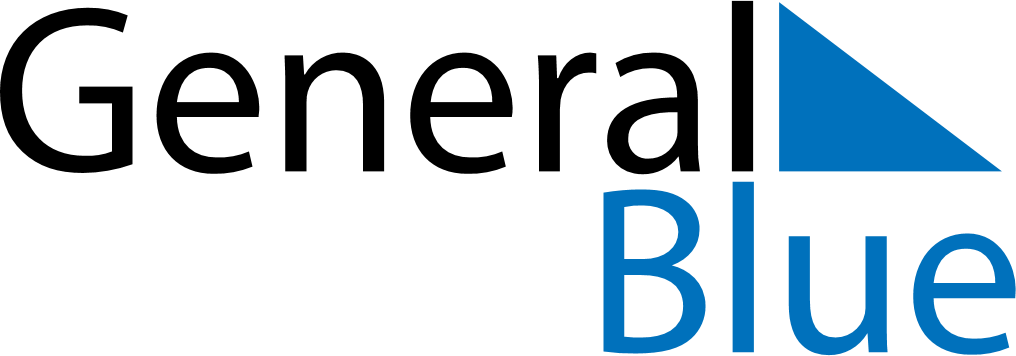 April 2029April 2029April 2029April 2029TanzaniaTanzaniaTanzaniaSundayMondayTuesdayWednesdayThursdayFridayFridaySaturday12345667Easter SundayEaster MondayKarume Day8910111213131415161718192020212223242526272728Feast of the Sacrifice (Eid al-Adha)Union Day2930